令和　年寄附分　　　　　　　　　寄附金税額控除に係る申告特例申請事項変更届出書「個人番号」欄には、あなたの個人番号（行政手続における特定の個人を識別するための番号の利用等に関する法律第２条第５項に規定する個人番号をいう。）を記載してください。申告特例申請書に記載した内容（注）　これまでに申告特例申請事項変更届出書を提出している場合は、当該届出書に記載した内容を記載してください。あなたが寄附金税額控除に係る申告特例申請書を提出後、当該申請書に係る寄附金を支出した年の翌年１月１日までの間に当該申請書の内容（電話番号を除く。）に変更があった場合は、上記の欄に必要な事項を記載して当該申請書に係る寄附金を支出した年の翌年１月10日までに、当該申請書を提出した地方団体に提出してください。令和　年 寄附分　寄附金税額控除に係る申告特例申請事項変更届出書受付書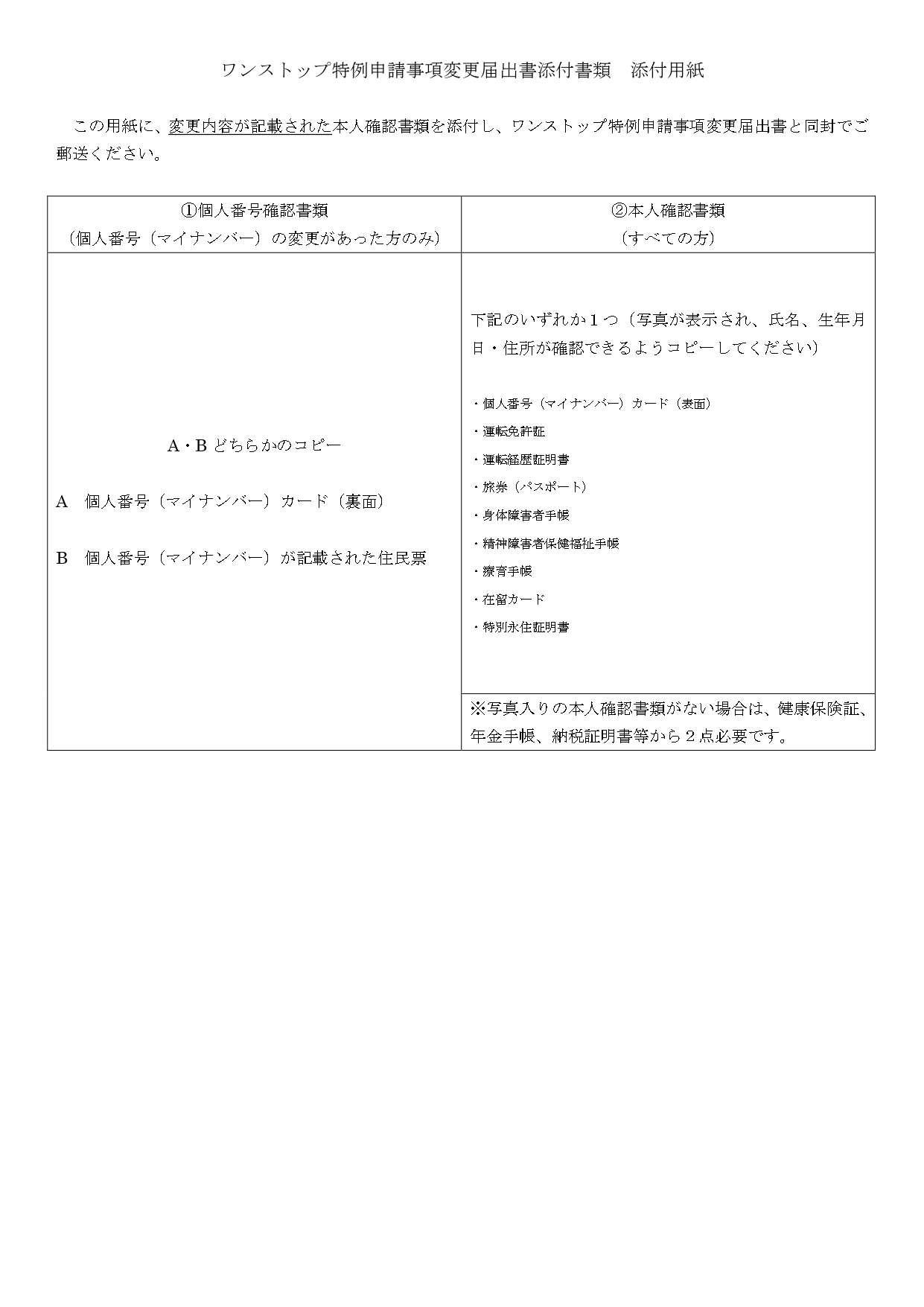 市町村民税道府県民税令和　　　年　　　月　　　日沖縄県西原町長　　　殿令和　　　年　　　月　　　日沖縄県西原町長　　　殿整理番号住　所フリガナ住　所氏　名住　所個人番号住　所性　別電話番号生年月日住　所フリガナ住　所氏　名住　所個人番号住　所性　別電話番号生年月日市町村民税道府県民税住　　所受付日付印氏　　名受付日付印受付団体名沖縄県西原町